STARTUP FACTORY 2023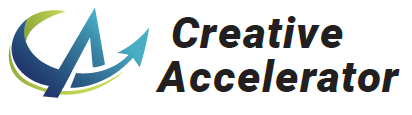 Címzetti FelhívásA kapcsolódó Felhívás kódszáma:2023-1.1.3-STARTUPA 2023-1.1.3-STARTUP Felhívás keretében támogatott Creative Accelerator Kft. inkubátor (a továbbiakban: Inkubátor) Felhívása a magvető (pre-seed és seed) fázisú, gyors növekedési potenciállal rendelkező, innovatív start-up és spin-off vállalkozások (a továbbiakban mindkettő: startup) fejlődésének, nemzetközi piacra lépésének segítése érdekében.A jelen Felhívást meghirdető Inkubátor vállalja, hogy:a start-upok benyújtott inkubációs kérelméről 60 nap alatt dönt;biztosítja a kiválasztott start-upok üzleti, technológiai, fejlesztési lehetőségeit;a Felhívás feltételeinek megfelelő szervezeteket maximum 120 millió Ft vissza nem térítendő támogatásban részesíti a rendelkezésre álló forrás erejéig; az előleggel kapcsolatos feltételeknek megfelelő támogatott projekteknek a megítélt támogatási összeg legfeljebb 50%-ának megfelelő előleget biztosít. Az inkubációs kérelmet benyújtó start-up szervezetek az együttműködés keretében vállalják, hogy:részt vesznek az Inkubátor start-up fejlesztési programjában;a projektjük keretében piacra vihető terméket, szolgáltatást fejlesztenek ki.a kapott támogatáson felül önerőből finanszírozzák a projektet;projektjük megvalósításával hozzájárulnak a K+F+I tevékenység intenzitásának növeléséhez;Tartalomjegyzék1.	A tervezett fejlesztések háttere	51.1.	A Felhívás indokoltsága és célja	51.2.	A rendelkezésre álló forrás	61.3.	A támogatás háttere	62.	Ügyfélszolgálatok elérhetősége	63.	A Projektekkel kapcsolatos elvárások	63.1.	Támogatható tevékenységek bemutatása	63.2.	Az elszámolható költségek mértéke a projektbe bevont startupok vonatkozásában	103.3.	A projekt műszaki-szakmai tartalmával és a megvalósítással kapcsolatos elvárások	113.3.1.	Általános elvárások	113.3.2.	Közbeszerzési kötelezettség	123.4.	Mérföldkövek	133.5.	Kötelező vállalások	133.6.	A projekt végrehajtása	133.6.1.	A projekt megkezdése	133.6.2.	A projekt végrehajtására rendelkezésre álló időtartam	143.7.	Projektekkel kapcsolatos egyéb elvárások	143.7.1.	A projekt területi korlátozása	143.7.2.	A fejlesztéssel érintett ingatlanra vonatkozó feltételek	153.7.3.	Indikátorok	153.7.4.	Fenntartási kötelezettség	153.7.5.	Biztosítékok köre	153.7.6.	Önerő	154.	Az inkubációs kérelmek benyújtásának feltételei	164.1.	Támogatást igénylők köre	164.2.	Támogatásban nem részesíthetők köre	164.3.	Az inkubációs kérelem benyújtásának határideje és módja	184.4.	Kiválasztási kritériumok és a kiválasztási eljárásrend	195.	A finanszírozással kapcsolatos információk	205.1.	A támogatás formája	205.2.	A projekt javaslat maximális elszámolható összköltsége	205.3.	A támogatás mértéke, összege	215.4.	Előleg igénylése	215.5.	Az elszámolható költségek köre	215.6	Nem elszámolható költségek köre	215.7	Az állami támogatásokra vonatkozó rendelkezések	235.7.1	A Felhívás keretében nyújtott egyes támogatási kategóriákra vonatkozó egyedi szabályok	246.	Az Inkubációs kérelem elkészítése során csatolandó mellékletek listája	247.	További információk	278.	Hiánypótoltatható jogosultsági szempontok	28A Felhívás elválaszthatatlan része az inkubátorok támogatását szabályozó 2023-1.1.3-STARTUP Felhívás, valamint a Működési Kézikönyv, amely tartalmazza az inkubációs kérelem elkészítéséhez szükséges összes feltételt, a program működését és a további elvárásokat.Felhívjuk a tisztelt start-upok figyelmét, hogy a Felhívás, az inkubációs kérelem, továbbá ezek dokumentumai esetén az Inkubátor a változtatás jogát fenntartja, ezért kérjük, hogy kövessék figyelemmel a www.creativeaccelerator.hu honlapon megjelenő közleményeket! A tervezett fejlesztések háttereA Felhívás indokoltsága és céljaA Felhívás célja az ötlet fázistól, a validáción, prototípusfejlesztésen át [a program] támogassa az innovatív startup vállalkozásokat a piacra vitelben, a fenntartható üzleti modell kialakításában, valamint a befektetésre való alkalmasság elérésében.A magyarországi startup ökoszisztéma dinamizálására, a gyors piaci növekedésre képes, nemzetközi piacokat megcélzó, innovatív vállalkozások elindítására továbbra is nagy szüksége van a magyar gazdaságnak, továbbra is fennállnak – sőt a jelen időszakban még fokozódtak is – az a piaci működésnek azon hiányosságai (market failure) amik szükségessé teszik az állami beavatkozást. A piaci hiányosság egyik legnehezebben kiküszöbölhető eleme a magasabb kockázatú, de egyben magasabb megtérülésű projektek kerülése. A magán szereplők részére az állami támogatás kockázatcsökkentő szerepet játszik, ezért az állami finanszírozó el is várja, hogy az inkubátorok döntési rendszerükben törekedjenek a magasabb kockázatú projektek befogadására. A kutatás-fejlesztési és innovációs (továbbiakban: KFI) eredményeken alapuló projektötletekből olyan gyorsan növekedő vállalkozások kifejlődése a cél, melyek a kutatási eredmények piaci hasznosulásával, exportpiaci pozíciók elfoglalásával, tudás-intenzív foglalkoztatás hazai növelésével, valamint az üzlet- és termékfejlesztési tudás felhalmozásával a versenyképes, innovatív KKV szektort erősítik, hozzájárulva a magyar gazdaság hosszú távú növekedéséhez.Az ilyen, startup vállalkozások fejlődéséhez, sikeréhez, nemzetközi piacra lépéséhez elengedhetetlen az a szakmai támogató környezet, kapcsolati háló, céges infrastruktúra kialakításához szükséges segítség, melyet az inkubátorok nyújthatnak számukra. A startupok fejlődését lehetővé tévő ökoszisztéma kialakítása és megerősítése, a kezdeti, inkubációs fázis támogatása, inkubátorok megerősítése révén.Az inkubációs tapasztalattal rendelkező szereplők tudását felhasználva olyan régiós startup központok létrehozása, melyek lehetőséget biztosítanak az innovatív ötletek felszínre kerülésére és megvalósítására.A konstrukció első fázisában kiválasztásra kerültek az inkubátorok mint kedvezményezettek, melyek feladata a második fázisban - jelen Felhívás keretében - a támogatandó start-upok kiválasztása, szerződéskötés, a kapcsolódó adminisztráció lebonyolítása, ellenőrzése, továbbá a programmal kapcsolatos általános információnyújtási tevékenység végzése. A programban részt vevő inkubátorok listája elérhető a www.nkfih.gov.hu weboldalon.A Nemzeti Kutatási Fejlesztési és Innovációs Hivatal (továbbiakban: Irányító Hatóság) jelen Felhívás meghirdetőjével támogatási szerződést kötött a fentiekben leírt feladatok ellátására, az inkubációs rendszer működtetésére.Jelen Felhívás kizárólag a start-upok kiválasztásának folyamatát és a start-up projektek feltételrendszerét tartalmazza. A Felhívástól elvárt eredmények:a startupok a cég sikerre vitelére alkalmas csapatot szervezzenek meg, magas hozzáadott értéket tartalmazó terméket, szolgáltatást fejlesszenek ki, melyet sikeresen piacra vigyenek. A rendelkezésre álló forrásA Felhívás meghirdetésekor a támogatásra rendelkezésre álló tervezett keretösszeg 824.000.000 Ft. A támogatott inkubációs kérelmek várható száma: 10-15 db.Amennyiben az Inkubátor rendelkezésére álló keret kimerül, vagy annak kimerülése előre jelezhető, az Inkubátor a benyújtási határidő előtt a benyújtás lehetőségét felfüggesztheti vagy a Címzetti Felhívást lezárhatja.A támogatás háttereJelen Felhívást a 2023-1.1.3-STARTUP Felhívás keretében támogatott Creative Accelerator Kft. hirdeti meg az Irányító Hatósággal kötött 2023-1.1.3-STARTUP-2023-00016 azonosító számú támogatói okirat alapján.Ügyfélszolgálatok elérhetőségeHa további információkra van szüksége, forduljon bizalommal a Creative Accelerator Kft. inkubátor munkatársaihoz a +36-30-4361098, illetve +36-70-7990805 telefonszámon, ahol hétfőtől csütörtökig 8 órától 16 óráig, pénteken 8 órától 14 óráig fogadják hívását.Kérjük, kövesse figyelemmel a Felhívással kapcsolatos közleményeket a www.creativeaccelerator.hu oldalon.A Projektekkel kapcsolatos elvárásokKérjük, hogy az inkubációs kérelem összeállítása során vegye figyelembe, hogy a projekteknek meg kell felelniük különösen a következőknek:Az Inkubátor (közvetlen kedvezményezett) az általa kiválasztott startupokkal (végső kedvezményezettekkel) inkubációs megállapodást köt a startup vállalkozás tevékenységének támogatására (továbbadott támogatás), amelynek forrása az NKFI Alapból jelen Felhívás keretében származó közfinanszírozású támogatás, valamint az Inkubátor jelen Felhívás 6.1. pont III. alpontja szerinti magántőke befektetése (saját forrás). A Felhívás keretében egy adott vállalkozás és/vagy annak a Szerződés 107. és 108. cikke alkalmazásában bizonyos támogatási kategóriáknak a belső piaccal összeegyeztethetővé nyilvánításáról szóló 2014. június 17-i 651/2014/EU bizottsági rendelet (továbbiakban 651/2014/EU bizottsági rendelet) 1. sz. melléklete alapján meghatározott partner-, vagy kapcsolt vállalkozásai részéről kizárólag egy projektjavaslat támogatható.Az inkubátorokra és a továbbadott támogatásra vonatkozó részletes elvárásokat – ideértve a továbbadott támogatásra vonatkozó uniós állami támogatási szabályokat is – a jelen Felhívás mellékletét képező Működési kézikönyv tartalmazza. Támogatható tevékenységek bemutatásaA jelen Címzetti felhívás keretében támogatható tevékenységhez nyújtott támogatás európai uniós versenyjogi szempontból állami támogatásnak minősül és a Nemzeti Kutatási, Fejlesztési és Innovációs Alap működtetésének és felhasználásának szabályairól szóló 380/2014 (XII. 31.) Korm. rendelet 5. § 6. pontja alapján: induló vállalkozásoknak nyújtott támogatásként nyújtható. A startupoknak nyújtott támogatás tekintetében az Inkubátor végzi annak uniós állami támogatási szempontú értékelését.A Felhívás keretében az alábbi tevékenységek támogathatóak: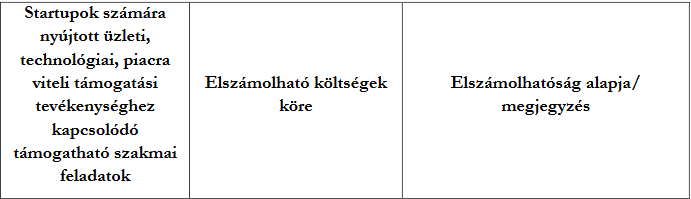 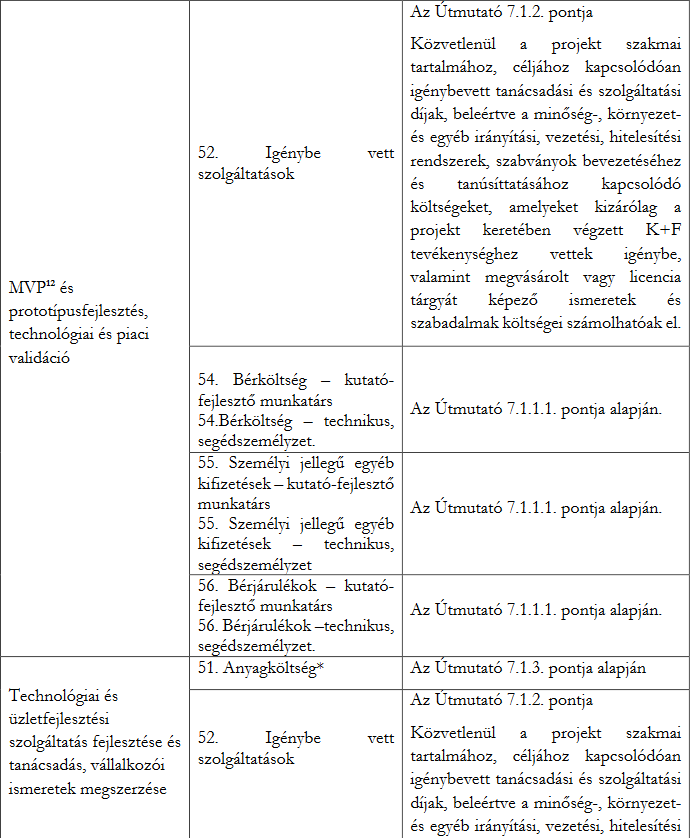 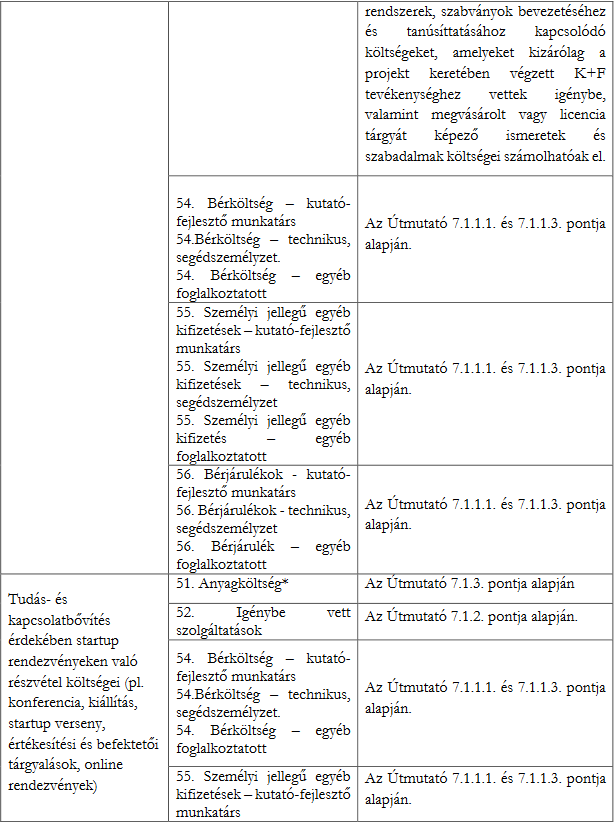 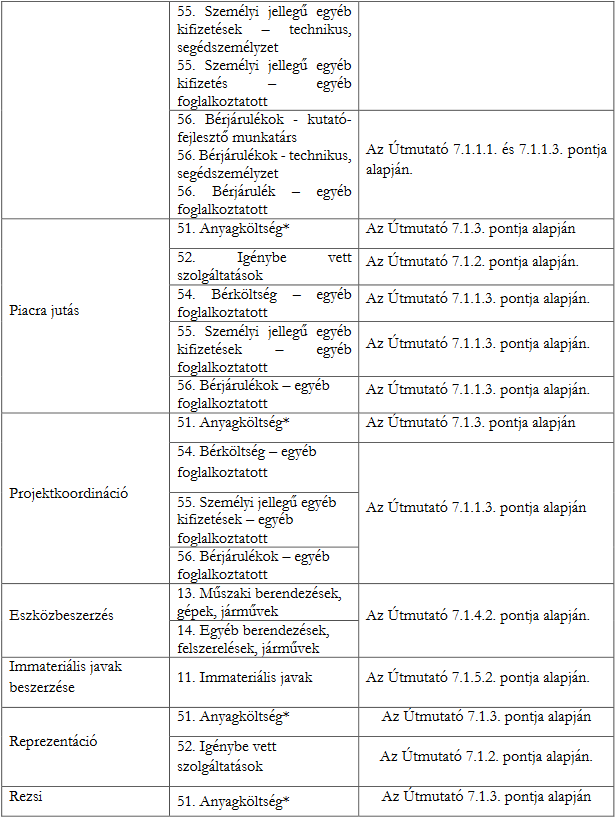 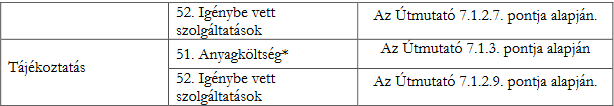 * Anyagköltségként piaci feltételek szerint harmadik féltől beszerzett, a támogatott tevékenységhez közvetlenül kapcsolódó anyagok költsége számolható el, a támogatott projektben felhasznált mértékig.A végső kedvezményezetteknek (startup) továbbadott támogatás keretében induló vállalkozásoknak nyújtott támogatás esetén a támogatási intenzitás nem haladhatja meg az elszámolható költségek 80%-át, azaz a támogatás maximális intenzitása 80 %.A nyilvánosság biztosításával kapcsolatos követelményeket a https://nkfih.gov.hu/palyazoknak/dokumentumtar/tajekoztatasi oldalról letölthető „Tájékoztatási és nyilvánossági kötelezettségek” c. útmutató és az Arculati Kézikönyv tartalmazza.A projekt megvalósításának helyszíne: a támogatást igénylő –a inkubációs kérelem benyújtásáig –bejegyzett magyarországi székhelye, telephelye vagy fióktelepe.Az elszámolható költségek mértéke a projektbe bevont startupok vonatkozásábanA projekt tervezése során a startupok részére nyújtott támogatás (a startupok által megvalósított projektek) esetében az egyes elszámolható költségtípusok vonatkozásában a következő korlátozásokat szükséges figyelembe venni: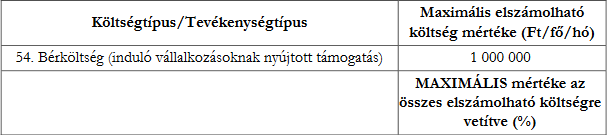 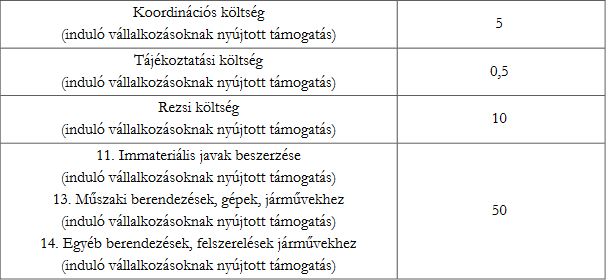 A projekt műszaki-szakmai tartalmával és a megvalósítással kapcsolatos elvárásokÁltalános elvárásokA projekt műszaki szakmai tartalmának meghatározásához az alábbi elvárások figyelembe vétele szükséges:Nem részesülhet támogatásban az a projekt, amelynek tartalma a jelen Felhívásban megfogalmazott célokkal nincs összhangban.Az inkubációs kérelem pontjait a start-upnak a Felhívásban meghatározott feltételek alapján releváns szakmai és pénzügyi tartalommal ki kell töltenie. A start-up által az inkubációs kérelem kitöltése során megadott adatok, szakmai-pénzügyi leírások bővítésére, kiegészítésére nincs lehetőség, kizárólag a döntéselőkészítés során az Inkubátor számára nem egyértelmű vagy ellentmondásos tartalmak tisztázására van lehetőség.A projektnek a start-up által szakmailag megvalósíthatónak kell lennie.A projektben vállalt feladatok költségvetésének reálisnak kell lennie. A hatékony és eredményes pénzgazdálkodás elvét, valamint az átlagos piaci árnak történő megfelelést a szerződés hatályba lépését követően is biztosítani kell, továbbá a projektnek meg kell felelnie a reális költségvetés előírásának az esetleges géptípus-változás, szállító-váltás és költségszerkezet-módosítás esetén is.A beszerezni kívánt eszközöknek meg kell felelnie a vonatkozó európai irányelveknek, szabványoknak, illetve az azokat harmonizáló magyar rendeleteknek, szabványoknak, környezetvédelmi előírásoknak.A beszerezni kívánt eszközöket az érintett eszközök kereskedelmi forgalmával üzletszerűen foglalkozó, az adott területen irányadó körülmények között meggyőző referenciával rendelkező kereskedőnek, vagy gyártónak minősülő szállítótól kell vásárolni, a piacon szokványos jótállási és szavatossági feltételek biztosítása mellett., A projektnek meg kell felelnie a Felhívás szakmai mellékleteiben, illetve a Működési Kézikönyvben foglalt egyéb feltételeknek.Jelen Felhívás keretében elszámolásra kerülő költség/költségtételek semmilyen egyéb uniós, illetve hazai forrásból nem kerülhetnek elszámolásra.Nem nyújtható támogatás olyan projekthez, amely esetében a projektgazda nem tesz eleget a szellemi tulajdonra vonatkozó jogtisztasági követelményeknek.Az inkubációs kérelem csökkentett elszámolható összköltséggel, vagy csökkentett támogatási összeggel történő támogatására kell javaslatot tenni, ha az inkubációs kérelem tervezett elszámolható költségei között olyan költségtétel szerepel, amely nem elszámolható, nem szükséges a projekt céljának teljesítéséhez vagy aránytalanul magas.A Kedvezményezettnek kötelezettséget kell vállalnia arra, hogy a projekt Inkubátor általi lezárásáig a tisztességtelen piaci magatartás és versenykorlátozás tilalmáról szóló 1996. évi LVII. törvény 23. § (2) bekezdésének megfelelően a vállalkozást közvetlen irányítása alatt tartja, így többek között közvetlen és közvetett tulajdonosi struktúráját az Inkubátor tájékoztatása nélkül nem változtatja meg. A változásról 5 (öt) munkanapon belül írásban tájékoztatja az Inkubátort.A Kedvezményezettnek kötelezettséget kell vállalnia arra, hogy a társaság vezetőjének és közvetlen helyetteseinek személyében bekövetkező változásokról 5 (öt) munkanapon belül írásban tájékoztatja az Inkubátort.A Kedvezményezettnek kötelezettséget kell vállalnia arra, hogy a projekt előrehaladásáról a Működési Kézikönyvben és az inkubációs megállapodásban meghatározottak szerint beszámol.A start-upnak vállalnia kell, hogy a projekt keretében megvalósítja azokat a tevékenységeket, amelyeket az inkubációs kérelemben feltüntetett tevékenységlistában megjelölt.A projekt tervezés és megvalósítása során kérjük, vegye figyelembe, hogy a projektben létrehozott eredményeknek meg kell majd felelniük az alábbi elvárásoknak:A fejlesztéshez kapcsolódó nyilvános eseményeken, kommunikációjában és viselkedésében a start-up esélytudatosságot fejez ki: nem közvetít szegregációt, csökkenti a csoportokra vonatkozó meglévő előítéleteket.Egy start-up, egy adott inkubációs projektre vagy annak részére a Felhívások közül csak egy Felhívásra nyújthat be inkubációs kérelmet. Ha az adott projektre vonatkozó inkubációs kérelme elutasításra vagy kizárásra került, vagy a döntés előtt azt a start-up visszavonta, akkor ugyanazon projekt vonatkozásában ismét igényelhető támogatás vagy benyújtható más Felhívásra. Közbeszerzési kötelezettségFelhívjuk a figyelmet a projekt keretében megvalósítandó beszerzések tekintetében esetlegesen fennálló közbeszerzési kötelezettségre. Az irányadó jogszabályban meghatározott kötelezettségek megállapítása és betartása a támogatást igénylő, illetve a kedvezményezett feladata.A közbeszerzési kötelezettségre vonatkozó részletes tájékoztatás a Működési Kézikönyvben található.MérföldkövekA projekt megvalósítása során egy mérföldkövet szükséges tervezni. A mérföldkövekre vonatkozó részletes szabályozást a Működési Kézikönyv tartalmazza. A mérföldkő szakmai tartalmát a pályázati adatlapon szövegesen kell bemutatni a Projekt Adatlap pitch dokumentumban.Felhívjuk a figyelmet, hogy a műszaki, szakmai tartalom csökkenése esetén az elszámolható költség és a támogatás összege arányosan csökkentésre kerül az érintett tulajdonságtól vagy képességtől való elmaradás arányában.Kötelező vállalásokA feltételek mindegyikét projektszinten kell vállalni. Minden alábbi feltétel vállalása kötelező.Elkészült MVP (minimum viable product), prototípus és piacra vihető termékek, szolgáltatások száma A start-up vállalja, hogy a projekt időtartama alatt legalább 1 piacra vihető MVP-t vagy prototípust vagy piacra vihető terméket készít. Amennyiben már rendelkezik MVP-vel a startup, a projekt keretében kötelezően magasabb TRL szintet elérő piacra vihető termék, szolgáltatás előállítását kell vállalni.Részvétel az Inkubátor által szervezett rendezvényeken, képzéseken.A start-up vállalja, hogy a projekt időtartama alatt legalább 2 rendezvényen vagy képzésen részt vesz.Értékesítési elvárás (az egyik pont vállalása kötelező):minimum 3 korai alkalmazó (early adopter) által, éles használat közben, aláírt szerződés alapján tesztelt MVP, prototípus, termék, illetve szolgáltatás az általa továbbutalandó támogatással támogatott, inkubált startup vállalkozások tevékenységének eredményeképpen;minimum 3 értékesítés a létrejött terméknek és/vagy szolgáltatásnak, a mindenkori teljes befektetés összegének 20%-át elérő nettó értékben. App esetén minimum 1000 regisztrált, aktív felhasználó, az ellenőrzést megelőző 3 hónap átlagában.A projekt végrehajtásaA projekt megkezdéseTámogatás az inkubációs kérelem benyújtását megelőzően megkezdett projekthez nem igényelhető. Amennyiben megállapítást nyer, hogy a projekt megkezdésére az inkubációs megállapodás benyújtását megelőzően sor került, az inkubációs kérelem elutasításra, illetve a támogatás visszavonásra kerül.A projekt megvalósítását az inkubációs megállapodás benyújtását követő napon megkezdheti a start-up saját felelősségére, de a projekt megkezdése nincs befolyással a inkubációs kérelem értékelésére és nem jelent előnyt annak elbírálása során, továbbá nem garantálja az igényelt támogatás elnyerését.A támogatott projekt megkezdettségére vonatkozó részletes szabályozást a Működési Kézikönyv tartalmazza.A projekt végrehajtására rendelkezésre álló időtartam A projekt fizikai befejezésére a projekt megkezdését (vagy amennyiben a projekt az inkubációs megállapodás hatályba lépéséig nem kezdődött meg, az inkubációs megállapodás hatályba lépését) követően legfeljebb 20 hónap áll rendelkezésre. A projekt fizikai befejezése nem lehet későbbi időpont, mint a támogatást közvetítő Inkubátor és az IH között kötött támogatási szerződésében meghatározott megvalósítási idő utolsó napját megelőző 60. nap (Jelen Felhívás közzétételekor: 2027. április 30), vagyis a pályázó start-up projektjének megvalósítási ideje még az Inkubátor projektjének megvalósítási ideje alatt le kell, hogy záruljon.A projekt fizikailag befejezett, amennyiben a projekt keretében támogatott valamennyi tevékenység a Támogatási szerződésben meghatározottak szerint, a Felhívásban meghatározott feltételek mellett teljesült. A projekt fizikai befejezés napjának a projekt utolsó támogatott tevékenysége fizikai teljesítésének a napja minősül. A támogatott tevékenységtípusok fizikai teljesítettségére vonatkozó részletes szabályozást az ÁÚF („Általános pályázati útmutató az NKFIH Alapból 2022. január 1-jét követően meghirdetett, innovációs támogatás nyújtására irányuló pályázati felhívásokhoz, amennyiben a támogatási döntésre 2023.12.31 napjáig kerül sor – módosítva 2023.10.23”) c. dokumentum 3.2 pontja tartalmazza.A támogatást igénylő projekttel kapcsolatos pénzügyi elszámolás (záró kifizetési igénylés) benyújtásának végső határideje a projekt fizikai befejezését követő 30. nap. A projekt pénzügyi befejezésének minősül, ha a projekt fizikai befejezése megtörtént, valamint a projektmegvalósítás során keletkezett elszámoló bizonylatok kiegyenlítése megtörtént. A projekt pénzügyi befejezésének dátuma a projekt megvalósítási ideje alatt felmerült, a kedvezményezett által megfelelően elszámolt költségek közül a legkésőbbi kiegyenlítés dátuma.Projektekkel kapcsolatos egyéb elvárásokA projekt területi korlátozásaA fejlesztés megvalósulásának helyszíne a start-up bejegyzett magyarországi székhelye, telephelye vagy fióktelepe lehet. A megvalósulási helyszínnek az inkubációs kérelem benyújtásáig kell bejegyzésre kerülnie, a inkubációs kérelem benyújtásának időpontjában per- és igénymentesnek kell lennie, (kivéve, ha a start-up az igény jogosultja) továbbá alkalmasnak kell lennie a projekt megvalósítására. A megvalósulási helyszín akkor tekinthető alkalmasnak, ha projekt tárgyát képező tevékenység elvégezhető a helyszínen, a projekt megvalósításhoz biztosított a megfelelő infrastruktúra, valamint megvalósítható a projekt keretében foglalkoztatott személyek egy időben történő elhelyezése. A megvalósítási helyszín alkalmasságát az Inkubátor ellenőrizheti.A megvalósítás helyszínére vonatkozóan a start-upnak a vonatkozó hatósági engedéllyel(kke)l rendelkeznie kell, azokban az esetekben, amikor a támogatásból megvalósuló fejlesztés engedélyköteles tevékenységhez kapcsolódik. A beszerzett eszközöket, immateriális javakat a megvalósítás helyszínéül szolgáló ingatlanra (székhelyre, telephelyre, vagy fióktelepre) kell számvitelileg aktiválni. Hardver és szoftver eszközök beszerzése esetén a megvalósulási helyszínnek az a telephely vagy fióktelep minősül, amelyre a beszerzett eszközök számvitelileg aktiválásra kerülnek. A fejlesztéssel érintett ingatlanra vonatkozó feltételekTámogatás abban az esetben folyósítható, amennyiben a fejlesztéssel érintett ingatlan(ok) tulajdoni viszonyai a Működési Kézikönyvben foglaltaknak megfelelnek, és a projekt szempontjából ennek megfelelően rendezett tulajdoni viszonyokat a start-up biztosítja, igazolja legkésőbb az inkubációs kérelem benyújtásáig. IndikátorokJelen Felhívás esetében nem releváns.Fenntartási kötelezettség A támogatást igénylőt az inkubációs megállapodásban rögzített fizikai befejezési időpontját követő második év végéig fenntartási kötelezettség terheli. A fenntartási időszak alatt az Inkubátor köteles az NKFI Hivatalnak beküldeni portfólió cégeinek mérlegbeszámolóját. Startup köteles ebben az Inkubátorral együttműködni. Startup tudomásul veszi, hogy a dokumentumokat – különös tekintettel az uniós állami támogatáshoz kapcsolódókat - a projekt befejezésétől számított 10 évig köteles megőrizni.Biztosítékok köre Jelen Felhívás esetében nem releváns.ÖnerőA start-upnak legalább a projekt összköltségének az igényelt támogatási összeggel csökkentett részét kitevő önerővel kell rendelkeznie. Az önerő saját forrásból és az államháztartás alrendszereiből származó egyéb támogatásból állhat. Saját forrásnak a start-up által a projekthez igénybe vett, állami támogatást nem tartalmazó forrás minősül. A Creative Accelerator Kft. inkubátor a 2023-1.1.3-STARTUP felhívásban vállalt feltételek alapján, magántőke-befektetést biztosít minden általa inkubált startup vállalkozás számára. A befektető a támogatott vállalkozásokban ezáltal második körös befektetés esetén legfeljebb 24%, új szervezetbe történő befektetés esetén legfeljebb 15%-os részesedést szerezhet. Az önerő igazolására elfogadható az Inkubátor egyoldalú, cégszerűen aláírt szándéknyilatkozata, illetve az inkubációs megállapodásban erre történő utalás is.AZ INKUBÁCIÓS kérelmek benyújtásának feltételeiAmennyiben jelentkezni kíván a Felhívásra, kérjük a következő információkat vegye figyelembe.Támogatást igénylők köreJelen pályázati kiírásra pályázhat olyan mikrovállalkozásnak minősülő startup vállalkozás, amely:a kis- és középvállalkozásokról, fejlődésük támogatásáról szóló 2004. évi XXXIV. törvény 3. § (2) bekezdés szerinti kisvállalkozásnak minősül, jogi személyiséggel bír;az inkubációs megállapodás megkötésétől számítva bejegyzésére legfeljebb öt éve került sor;Magyarországon székhellyel, vagy az EGT területén székhellyel és Magyarországon fiókteleppel rendelkezik;kettős könyvvitelt vezet;tőzsdén nem jegyzett gazdasági társaságként működik;nem összefonódás útján jött létre, kivéve, haaz összefonódás útján létrejövő vállalkozás árbevétele kevesebb, mint 10%-kal magasabb, mint az összefonódó vállalkozások által az összefonódást megelőző pénzügyi évben elért összesített árbevétel, vagyaz összefonódásban részt vevő legrégebbi vállalkozás bejegyzésétől számított öt év még nem telt el.nem egy másik vállalkozás tevékenységét vette át és az inkubációs megállapodás megkötéséig nem osztott fel nyereséget, kivéve, ha az átvett tevékenység árbevétele a kedvezményezett átvételt megelőző pénzügyi évben elért árbevételének kevesebb mint 10%-át tette teszi ki az átvételt megelőző pénzügyi évbena 651/2014/EU bizottsági rendelet 2. cikke 80. pontja szerinti innovatív vállalkozásnak minősül és fő tevékenysége innovatívnak minősül az aktuális Oslo Kézikönyv definíciója szerint,nem felvásárlás útján jött létre, kivéve, ha a felvásárolt vállalkozás árbevétele a kedvezményezett által a felvásárlást megelőző pénzügyi évben elért árbevételnek kevesebb mint 10%-át teszi ki.Inkubációs megállapodás köthető azon összefonódás útján létrejött, fent meghatározott feltételeknek egyébként megfelelő startup vállalkozással is, amely esetében az összefonódásban részt vevő legrégebbi vállalkozás bejegyzésétől számított öt év még nem telt el. A startup vállalkozásnak az előbbi feltételeket együttesen kell teljesítenie. Azon vállalkozás esetén, amely az inkubációs megállapodás megkötéséig nem kerül hivatalos bejegyzésre, az öt éves periódus kezdete a gazdasági tevékenység megkezdésének napja vagy a gazdasági tevékenységre vonatkozó adófizetési kötelezettség keletkezésénekkezdő időpontja. A 380/2014. (XII. 31.) Korm. rendelet 8. § (1) bekezdés b) pontja szerint nehéz helyzetben lévő vállalkozásnak csak a b) pont megszorító feltételei alapján nyújtható támogatás.Azon kedvezményezett esetében, amelyet nem kell bejegyezni az ötéves támogathatósági időszak kezdete az az időpont, amikor a vállalkozás megkezdi gazdasági tevékenységét vagy amikor gazdasági tevékenysége alapján adóztathatóvá válik, attól függően, hogy melyik a korábbi időpont.Jelen Felhívás keretében az inkubációs kérelem benyújtására konzorciumi formában nincs lehetőség.Támogatásban nem részesíthetők köreA Működési Kézikönyvben szereplő Kizáró okok listáján túl, az alábbi szempontok szerint nem nyújtható támogatás azon start-up részére:aki az inkubációs kérelem benyújtásának időpontjában nem minősül köztartozásmentes 
adózónak; akinek a székhelye szerint illetékes önkormányzati adóhatóság hatáskörébe tartozó, lejárt 
köztartozása áll fenn; akinek az államháztartás alrendszereiből folyósított támogatásokból eredő, 60 napot 
meghaladóan lejárt és ki nem egyenlített tartozása áll fenn; aki jogerős végzéssel elrendelt végelszámolás, felszámolás alatt áll vagy ellene jogerős 
végzéssel elrendelt csődeljárás vagy egyéb, a megszüntetésére irányuló, jogszabályban 
meghatározott eljárás van folyamatban; aki nem felel meg az 368/2011. (XII. 31.) Korm. rendelet 82. § (1)-(3) bekezdésben foglaltaknak 
megfelelően a rendezett munkaügyi kapcsolatok követelményeinek; aki nem minősül átlátható szervezetnekamely vállalkozásba a támogatást kezelő inkubátor nem fektet be tőkét az igényelt támogatási összeg legalább 20%-ának mértékéig,amely olyan projektet kíván megvalósítani, amelynek tartalma a Felhívásban megfogalmazott célokkal nincs összhangban,amelynek a saját tőkéje az inkubációs kérelem benyújtását megelőző jóváhagyott (közgyűlés, taggyűlés, illetve a tulajdonosok által jóváhagyott) legutolsó lezárt üzleti év éves beszámolója alapján negatív (amennyiben rendelkezik lezárt üzleti évvel),amellyel szemben a Nemzeti Adó- és Vámhivatal (NAV) által indított végrehajtási eljárás van folyamatban az inkubációs kérelem benyújtásának időpontjában,amely az Európai Bizottság európai uniós versenyjogi értelemben vett állami támogatás visszafizetésére kötelező, Magyarországnak címzett határozatának nem tett eleget,amely start-up vagy a 651/2014/EU rendelet 1. számú melléklete alapján meghatározott partner vagy kapcsolt vállalkozása ezen Felhívás keretéből már részesült támogatásban.amely az Inkubátor 651/2014/EU rendelet 1. sz. melléklete alapján meghatározott partner és/vagy kapcsolt vállalkozása,amely start-up tulajdonosa vagy alkalmazottja az Inkubátor tulajdonosa vagy vezető testületi tagjaamely start-up tulajdonosa vagy alkalmazottja az Inkubátor tulajdonosának vagy vezető testületi tagjának Ptk. szerinti hozzátartozója,ha a projekt megvalósítása kiemelkedően jelentős kockázatot hordoz, az alábbiak szerint:ha a start-up, illetve a piacfelmérésben részt vevők vagy az ajánlatadó/szállító székhelye, telephelye, fióktelepe között egyezés áll fenn,ha a start-up, illetve az árajánlatadó/szállító szakmai kompetenciái, gazdálkodási vagy tárgyi erőforrásai nem alkalmasak a projekt megvalósítására,ha a megvalósítási helyszín nem alkalmas a kérelemben jelzett tevékenység végzésére, ha a pénzügyi teljesítés több kisösszegű részátutalás révén, vagy nagy összegű készpénzes kiegyenlítés révén történik.elsődleges mezőgazdasági termeléshez,azon start-up részére, amely azt mezőgazdasági termékek feldolgozásához vagy forgalmazásához használja fel, amennyiben:a támogatás összege az elsődleges termelőktől beszerzett vagy az érintett vállalkozás által forgalmazott ilyen termékek ára vagy mennyisége alapján kerül rögzítésre,a támogatás feltétele az elsődleges termelőknek történő teljes vagy részleges továbbadás.az európai uniós versenyjogi értelemben vett állami támogatásokkal kapcsolatos eljárásról és a regionális támogatási térképről szóló 37/2011. (III.22.) Korm. rendelet [a továbbiakban: 37/2011. (III.22.) Korm. rendelet] 6. §-a értelmében nehéz helyzetben lévő vállalkozás részére,exporttal kapcsolatos tevékenységhez, ha az az exportált mennyiségekhez, értékesítési hálózat kialakításához és működtetéséhez vagy az exporttevékenységgel összefüggésben felmerülő egyéb folyó kiadásokhoz közvetlenül kapcsolódik,ha azt import áru helyett hazai áru használatától teszik függővé,a 2010/787/EU tanácsi határozat hatálya alá tartozó versenyképtelen szénbányák bezárásához,olyan feltétellel, amely az európai uniós jog megsértését eredményezi,,atomenergia termeléséhez.  Az inkubációs kérelem benyújtásának határideje és módjaAz inkubációs kérelmek benyújtása 2024. március 1-től 2026. augusztus 31-ig lehetséges.Amennyiben a start-up vagy annak a 651/2014/EU rendelet 1. számú melléklete alapján meghatározott partner vagy kapcsolt vállalkozása jelen Felhívásra egyszerre több inkubációs kérelmet nyújt be, az elsőként benyújtott inkubációs kérelem kerül elbírálásra, a többi inkubációs kérelem automatikusan elutasításra kerül.A inkubációs kérelem benyújtásának módja:Aláírt, eredeti nyilatkozat papír alapú példányát postai úton vagy személyesen a következő címre kell eljuttatni: Creative Accelerator Kft.6723 Szeged Felső Tisza part 31-34 G. ép. 9. em. 24.Minden egyéb adatot, információt, illetve dokumentumot a pályázó elektronikus formában nyújt be a info@creativeaccelerator.hu e-mail címre. Kérjük, hogy a postai küldeményen, illetve az elektronikus levélen jól láthatóan tüntesse fel a Felhívás kódszámát, a támogatást igénylő nevét és címét.Kiválasztási kritériumok és a kiválasztási eljárásrendA Felhívásra beérkező inkubációs kérelmek a Működési Kézikönyv és a jelen Címzetti Felhívás alapján kerülnek elbírálásra. Az eljárásrendre vonatkozó további információk a Működési Kézikönyvben találhatóak.A beérkezett inkubációs kérelmek közül a formailag megfelelteket az Inkubátor önállóan értékeli.Az eljárás során a Működési Kézikönyv szabályai szerint lehetőség van hiánypótlásra.Az Inkubátor vezető testülete minden, formailag megfelelt projektet megvizsgál, és a támogatási keret függvényében a megfelelő pontszámot elérteket támogatja. Amennyiben a támogatható projektek számára megítélt támogatás kevesebb, mint a támogatás kerete, úgy a Felhívás nyitott marad, és a következő benyújtott inkubációs kérelmek értékelése következik.Jelen Felhívás keretében támogatásban részesülhetnek azon projektek, amelyek megfelelnek, a vonatkozó jogszabályi feltételeknek, a Felhívásban, és azok mellékleteiben foglalt kritériumoknak, valamint az alábbi kritériumoknak:Nem hiánypótoltatható jogosultsági kritériumok:A start-up átlátható szervezetnek minősül az államháztartásról szóló 2011. évi CXCV. törvény (a továbbiakban: Áht.) 1. § 4. és 50. § (1) bekezdés c)pontja szerint Amennyiben a fenti nem hiánypótoltatható jogosultsági kritériumoknak az inkubációs kérelem nem felel meg, akkor az inkubációs kérelem hiánypótlási Felhívás nélkül elutasításra kerül.Hiánypótoltatható jogosultsági szempontok:A hiánypótoltatható jogosultsági szempontokat a Felhívás 1. számú melléklete tartalmazza.Amennyiben a fenti hiánypótoltatható jogosultsági kritériumoknak az inkubációs kérelem nem felel meg, akkor az Inkubátor hiánypótlásra szólítja fel a start-upot.Tartalmi értékelési szempontok:Az Inkubátorhoz benyújtott inkubációs kérelmek az alábbiak szerint lesznek elbírálva: Nem támogathatók azok azon inkubációs kérelmek, amelyek esetében az alábbi tartalmi értékelési szempontok alapján adott összpontszám nem éri el a 20 pontot.A startup pályázatok tartalmi vizsgálata az alábbiak alapján történikAz inkubációs kérelmek értékelése során az Inkubátor szóbeli egyeztetést kezdeményezhet a start-uppal az inkubációs kérelem értékelése során felmerült kérdések tisztázása végett.A finanszírozással kapcsolatos információkKérjük a projekt előkészítése során vegye figyelembe, hogy a támogatást a projekt megvalósítása során csak akkor tudja majd igénybe venni, ha megfelel a következő szabályoknak.A támogatás formájaJelen Felhívás keretében nyújtott támogatás vissza nem térítendő támogatásnak minősül.A projekt javaslat maximális elszámolható összköltségeJelen Felhívás keretében nem releváns.A támogatás mértéke, összegeAz igényelhető vissza nem térítendő támogatás összege: maximum 120 millió Ft.A támogatás maximális mértéke: 80%Az egy vállalkozás számára induló vállalkozásnak nyújtott támogatás jogcímen nyújtott támogatás bruttó támogatási egyenértéke nem haladhatja meg a 0,5 millió EUR-t, illetve a 37/2011. (III.22.) Korm. rendelet 25. § (1) bekezdése szerinti területen letelepedett vállalkozások esetében az 1 millió EURt. Innovatívnak vállalkozásnak minősülő kisvállalkozások esetében a fent említett maximális összegek megkétszerezhetők.A támogatás pénzügyi közvetítőn keresztül nem nyújtható.Előleg igényléseJelen Felhívás keretében az előleggel kapcsolatos feltételeknek megfelelő támogatott projektek esetében az utófinanszírozású tevékenységekre igénybe vehető maximális előleg mértéke a megítélt támogatási összeg legfeljebb 50%-a.Az elszámolható költségek köreA projekt elszámolható költségei között azon költségek tervezhetők, amelyek a projekt támogatható tevékenységeihez kapcsolódnak, szerepelnek a Felhívásban rögzített elszámolható költségek között, és megfelelnek az általános elszámolhatósági feltételeknek. Azon beszerzési, szerződésből eredő költségek számolhatók el a projekt során, melyek a piaci feltételeknek megfelelnek, valamint független felek között hajtották végre.  A részletes szabályokat az ÁÚF („Általános pályázati útmutató az NKFIH Alapból 2020. április 30-át követően meghirdetett, innovációs támogatás nyújtására irányuló pályázati felhívásokhoz”) c. dokumentum 7. fejezete tartalmazza.Nem elszámolható költségek köreA támogatható tevékenységekhez kapcsolódóan nem elszámolható költségnek minősül mindazon költség, amely nem szerepel az 5.5. pontban, különösen:a támogatást igénylőnél saját teljesítés keretében felmerült, továbbá a 651/2014/EU rendelet 1. sz. melléklete alapján meghatározott partner és/vagy kapcsolt vállalkozásától és/vagy kedvezményezett Ptk. szerinti hozzátartozója és/vagy a kedvezményezett vezető tisztségviselőjétől és Ptk. szerinti hozzátartozóitól, valamint azok vállalkozásaitól történő beszerzés, továbbá általa előállított, forgalmazott eszköz, szoftver, saját teljesítésként nyújtott szolgáltatás, saját maga által forgalmazott rendszer bevezetésének költségei, műszaki gépek, berendezések, immateriális javak és igénybe vett szolgáltatások bekerülési értéke,garanciális költségek,a támogatást igénylőnél meglévő termelőkapacitások telephelyen belüli, illetve más telephelyre történő áttelepítési költsége,franchise díj,az inkubációs megállapodás benyújtása előtt felmerült költségek,biztosítéknyújtáshoz kapcsolódó költségek, jelzálog, bankgarancia költségei,kamatköltségek, kamattartozás kiegyenlítés;hitelkamat, kivéve a kamattámogatás vagy garanciadíj-támogatás formájában nyújtott vissza nem térítendő támogatás;hiteltúllépés költsége, egyéb pénzügyforgalmi költségek;deviza-átváltási jutalék;pénzügyi, finanszírozási tranzakciókon realizált árfolyamveszteség;bírságok, kötbérek és perköltségek, jutalom, illetve az olyan jutalom jellegű kifizetés, amely mögött a teljesítés nem igazolhatókiszállási díj,jogszabály-frissítési díj,levonható ÁFA,jármű (gépjármű, vízi jármű, légi jármű, vasúti jármű), pótkocsi, félpótkocsi beszerzése,földmunkagépek, útépítőgépek,szerszámkészlet,műszaki eszközök felújítási, karbantartási költségei,eszközök leszerelési költsége,szállítási biztosítás és a vámkezelés költsége,azon eszközök, berendezések, amelyek a inkubációs kérelem benyújtása előtt bérleti vagy egyéb hasonló konstrukció keretében, továbbá tesztelési, próbaüzemi céllal a támogatást igénylőnél bármely telephelyen már használatban voltak,készletek beszerzése,termelési és/vagy szolgáltatási jellegű licenc, know-how éves ismétlődő (megújítási, forgalom utáni) díja,nem termelési és/vagy szolgáltatási jellegű know-how vásárlása a szoftverek kivételével,informatikai eszközök felújítási, karbantartási költsége,terméktámogatási díj,szóbeli tanácsadás.reprezentációs költségek,utazási- és szállásköltségek, kivéve az 5.5. 1) b) pontban nevesített utazási- és szállásköltségeket,irodabútor,Az értékesítést végző vagy szolgáltatást nyújtó fél és a kedvezményezett nem tekinthető egymástól függetlennek, ha az értékesítést végző vagy a szolgáltatást nyújtó kiválasztásakor, a kiválasztást megelőző 3 éven belül vagy az értékesítésre vagy szolgáltatásnyújtásra irányuló jogviszony fennállása alatt: a kedvezményezett és az értékesítést végző vagy szolgáltatást nyújtó fél között tulajdonosi vagy tagsági jogviszony áll(t) fenn; a kedvezményezett tagja, tulajdonosa, vezető tisztségviselője, felügyelőbizottsági tagja az értékesítést végző vagy szolgáltatást nyújtó fél tagja, tulajdonosa, vezető tisztségviselője, felügyelőbizottsági tagja (volt); az értékesítést végző vagy szolgáltatást nyújtó fél tagja, tulajdonosa, vezető tisztségviselője, felügyelőbizottsági tagja a kedvezményezett tagja, tulajdonosa, vezető tisztségviselője, felügyelőbizottsági tagja (volt) vagy a kedvezményezett tagjának, tulajdonosának, vezető tisztségviselőjének, felügyelőbizottsági tagjának közeli hozzátartozója az értékesítést végző vagy szolgáltatást nyújtó fél tagja, tulajdonosa, vezető tisztségviselője, felügyelőbizottsági tagja (volt) vagy az értékesítést végző vagy szolgáltatást nyújtó fél tagjának, tulajdonosának, vezető tisztségviselőjének, felügyelőbizottsági tagjának közeli hozzátartozója a kedvezményezett tagja, tulajdonosa, vezető tisztségviselője, felügyelőbizottsági tagja (volt). az értékesítést végző vagy a szolgáltatást nyújtó a Kedvezményezettel munkaviszonyban, közalkalmazotti, kormányzati szolgálati, közszolgálati jogviszonyban vagy munkavégzésre irányuló egyéb jogviszonyban áll(t), illetve a Kedvezményezett cégben döntési, felügyeleti, irányítói jogkört gyakorol(t), valamint ha a Kedvezményezett vállalkozásában felügyeleti, irányítói jogkört gyakorló személynek a Ptk. 8:1. § (1) bekezdés 1. pontja szerinti közeli hozzátartozójának minősül(t).Elszámolható költségek számlánkénti legkisebb (bruttó) összege 5000 Ft, ez alatt költséget elszámolni nem lehet. A Felhívásban rögzített elszámolható bérköltségre vonatkozó havi korlátozások heti 40 óra foglalkoztatásra irányuló jogviszonyra vonatkoznak, melyek csökkenése esetén az elszámolható bérköltség korlátja is arányosan csökken. Egy adott beszerzésből jelen projekt keretében a támogatás terhére elszámolt összeget más támogatott (beleértve az EU által társfinanszírozott) projektben nem lehet elszámolni (kettős finanszírozás tilalma). Az adott projekt esetében támogatható tevékenységeket, az ezek keretében elszámolható költségtípusokat (esetlegesen azok projekten belüli mértékét/összegét) és azok támogatási kategória szerinti besorolását a Felhívás határozza meg.A jelen Felhívás alapján induló vállalkozásnak nyújtott támogatás nem fordítható az Inkubátor által nyújtott tőkebefektetés és annak elvárt hozamának biztosítására. Amennyiben az induló vállalkozásnak nyújtott támogatással a kedvezményezett startup nem számol el teljes körűen, a kedvezményezett startup a fel nem használt támogatást (beleértve az előleget is) köteles az inkubátori megállapodásban meghatározott kamattal visszafizetni az Inkubátor által megjelölt bankszámlára, és a fel nem használt támogatást nem fordíthatja az Inkubátor által nyújtott tőkebefektetés és annak elvárt hozamának biztosítására.Az állami támogatásokra vonatkozó rendelkezésekAz alábbi szabályok a teljesség igénye nélkül kerültek idézésre, a támogatási kategóriák részletes szabályait a 651/2014/EU bizottsági rendelet tartalmazza.TámogatáshalmozódásAzonos vagy részben azonos azonosítható elszámolható költségek esetén állami támogatás abban az esetben halmozható más, helyi, regionális, államháztartási vagy uniós forrásból származó állami támogatással, ha az nem vezet a csoportmentességi rendeletekben vagy az Európai Bizottság jóváhagyó határozatában meghatározott legmagasabb támogatási intenzitás túllépéséhez.Állami támogatás különböző azonosítható elszámolható költségek esetén halmozható más, helyi, regionális, államháztartási vagy uniós forrásból származó állami támogatással.A kockázatfinanszírozási támogatás, az induló vállalkozásnak nyújtott támogatás és a csekély összegű támogatás, amennyiben azonosítható elszámolható költségekkel nem rendelkezik, bármely egyéb, azonosítható elszámolható költségekkel rendelkező állami támogatással halmozható. Az azonosítható elszámolható költségekkel nem rendelkező támogatás a csoportmentességi rendeletekben és az Európai Bizottság jóváhagyó határozatában meghatározott legmagasabb teljes támogatási intenzitásig vagy támogatási összegig bármilyen más, azonosítható elszámolható költségekkel nem rendelkező állami támogatással halmozható.A Felhívás keretében nyújtott egyes támogatási kategóriákra vonatkozó egyedi szabályokAz induló vállalkozásnak nyújtott támogatásra vonatkozóan az alábbi egyedi szabályok vonatkoznak:Az induló vállalkozásnak nyújtott támogatásra vonatkozó részletes szabályokat a Szerződés 107. és 108. cikke alkalmazásában bizonyos támogatási kategóriáknak a belsőpiaccal összeegyeztethetőnek nyilvánításáról (általános csoportmentességi rendelet) szóló 651/2014/EU bizottsági rendelet (HL L 187., 2014.6.26., 1. o.) I-II. fejezete és III. fejezetének 22. cikke, a Nemzeti Kutatási, Fejlesztési és Innovációs Alap működtetésének és felhasználásának szabályairól szóló 380/2014 (XII. 31.) Korm. rendelet , valamint a 37/2011. (III. 22.) Korm. rendelet szabályozza. A támogatással kapcsolatos okiratokat és dokumentumokat a támogatási döntés meghozatala napjától számított tíz évig meg kell őrizni.Az Inkubátor, mint támogatást nyújtó köteles adatot szolgáltatni a Támogatásokat Vizsgáló Iroda részére a 651/2014/EU bizottsági rendelet 9. cikke szerinti közzététel céljából az induló vállalkozásnak nyújtott támogatásként nyújtott, 100 000 eurónak megfelelő forintösszeget meghaladó támogatásokról.AZ Inkubációs kérelem elkészítése során csatolandó mellékletek listájaAz inkubációs kérelem elkészítésekor a következő mellékleteket elektronikus másolatban szükséges csatolni (a vastagon szedett dokumentumok elérhetőek sablon formájában az Inkubátor honlapján):Üzleti terv dokumentum a 4.4. 3) szerinti tartalmi értékeléshezInkubációs Kérelem c. dokumentum, amelynek részei:AlapadatokPénzügyi adatokAz inkubációs kérelem adattartalmát hitelesítő, eredeti, cégszerűen aláírt nyilatkozat.Átláthatósági nyilatkozat.A start-up hivatalos képviselőjének eredeti aláírási címpéldánya vagy ügyvéd által hitelesített aláírásminta.A becsatolt aláírási címpéldánynak/ügyvéd által hitelesített aláírásmintának alkalmasnak kell lennie a cégszerű aláírás ellenőrzésére.Hatályos cégkivonat 30 napnál nem régebbi eredeti vagy másolatának közjegyző által hitelesített példánya (cégkivonat helyett elfogadható az Igazságügyi Minisztérium mellett működő Céginformációs Szolgálat által kiállított hiteles igazolás is).(amennyiben az Igazságügyi Minisztérium adatbázisából lekérhető hatályos cégkivonat nem áll rendelkezésre)A start-up jóváhagyott (közgyűlés, taggyűlés, illetve a tulajdonosok által jóváhagyott) éves beszámolója, amennyiben az nem került feltöltésre a http://e-beszamolo.im.gov.hu/ oldalra. (egy teljes lezárt üzleti évvel nem rendelkező gazdasági társaságok esetében nem releváns)Felhívjuk szíves figyelmét arra, hogy előzetes, azaz közgyűlés, taggyűlés, illetve a tulajdonosok által jóvá nem hagyott beszámoló nem fogadható el.A támogatást igénylő vállalkozás éves beszámolójának közgyűlés, taggyűlés, illetve a tulajdonosok általi jóváhagyását igazoló dokumentum:Az utolsó lezárt, teljes (365 napot jelentő) üzleti évi beszámoló közgyűlés, taggyűlés, illetve a tulajdonosok általi jóváhagyását igazoló cégszerűen aláírt dokumentum (pl. jegyzőkönyv, határozat) másolatát kell benyújtani. (egy teljes lezárt üzleti évvel nem rendelkező gazdasági társaságok esetében nem releváns) Minden alábbi költségtétel alátámasztására 1 db, érvényes helyzet – és piacfelmérésben részt vevő által kiállított tájékoztatás, vagy ajánlat csatolása szükséges, amely tartalmazza:  A projekt keretén belül, a támogatási igény benyújtását követően beszerzésre kerülő új eszköz esetén:a helyzet- és piacfelmérésben részt vevők megnevezését, nyilatkozatát a kereskedői vagy gyártói státuszra vonatkozóan;a piacfelmérés tárgyának pontos megnevezését; típusát, műszaki paramétereit, szakmai jellemzőit, rendelésre gyártott beszerzés esetén technikai feltételek és az egyedi költségkalkuláció részletes feltűntetését;tartozék beszerzése esetén annak jelölését, hogy mely eszközhöz tartozik;a helyzet- és piacfelmérés tárgyának Vámtarifa Számát (VTSZ) számát;a helyzet- és piacfelmérés kiállításának dátumát, amely az inkubációs kérelem benyújtását megelőző 90 napnál nem lehet régebbi;az egységárat, a nettó árat, az ÁFA-t és a bruttó árat;amennyiben az eszköz új, abban az esetben a forgalmazó nyilatkozatát erre vonatkozóan;amennyiben a helyzet- és piacfelmérés tartalmaz betanítást, szállítás, üzembe helyezés is, kérjük ezen költségeket külön feltüntetni.Immateriális javak beszerzése esetén:a helyzet- és piacfelmérésben részt vevők megnevezését, nyilatkozatát a kereskedői vagy gyártói státuszra vonatkozóan;a helyzet- és piacfelmérés tárgyának pontos megnevezését; típusát, szakmai jellemzőit,a helyzet- és piacfelmérés tárgyának TESZOR számát és megnevezését;a helyzet- és piacfelmérés kiállításának dátumát, amely a inkubációs kérelem benyújtását megelőző 90 napnál nem lehet régebbi;Piacra jutás, tájékoztatás, rendezvényeken (pl. konferencia, kiállítás, startup verseny, értékesítési és befektetői tárgyalások, online rendezvények) való részvétel esetén:az ajánlattevő megnevezését,az ajánlat tárgyának pontos megnevezését;az ajánlat érvényességét és/vagy az ajánlat kiállításának dátumát, amely a inkubációs kérelem benyújtását megelőző 90 napnál nem lehet régebbi;az egységárat, a nettó árat, az ÁFA-t és a bruttó árat;Technológiai, üzletfejlesztési, tanácsadási) szolgáltatás esetén:a helyzet- és piacfelmérésben részt vevők megnevezését, a helyzet- és piacfelmérés tárgyának pontos megnevezését;a helyzet- és piacfelmérés érvényességét és/vagy az ajánlat kiállításának dátumát, amely a inkubációs kérelem benyújtását megelőző 90 napnál nem lehet régebbi;az egységárat, a nettó árat, az ÁFA-t és a bruttó árat;az elvégzendő feladatok részletes szakmai tartalmát, valamint a keletkező (a megbízó részére átadásra kerülő) eredmény konkrét megnevezését;a ráfordított emberhónap számot feladatonként,a becsült anyagjellegű költségeket (volumen*ár) és egyéb költségeket nevesítve;Amennyiben a helyzet- és piacfelmérésben részt vevő által kiállított tájékoztatás, vagy ajánlat összege nem forintban van meghatározva, szükséges azt átszámítani forintra a helyzet- és piacfelmérésben részt vevő által kiállított tájékoztatás, vagy ajánlatnapjára vonatkozó MNB hivatalos árfolyamán. Nem magyar nyelvű helyzet- és piacfelmérésben részt vevő által kiállított tájékoztatás, vagy ajánlat esetében magyar nyelvű fordítást is szükséges mellékelni a teljes ajánlatról. Nem szükséges hivatalos, fordítóiroda által készített fordítás.Az inkubációs kérelem beadását megelőző utolsó lezárt, teljes üzleti évben a NAV-nak kötelezően megküldendő bevallás statisztikai és megváltozott munkaképességű munkavállalói létszámot tartalmazó oldala (pl. kettős könyvvitelt vezető vállalkozások esetén a 2023. évről beküldendő NAV adatlap száma: 2329-A-02-02), vagy belső munkaügyi nyilvántartása. (Egy teljes lezárt üzleti évvel nem rendelkező gazdasági társaságok esetében nem releváns)A fejlesztéssel érintett ingatlan vonatkozásában 30 napnál nem régebbi tulajdoni lap másolat (elegendő szemle típusú, E-hiteles TAKARNET rendszerből lekért tulajdoni lap másolat is).Nyilatkozat induló vállalkozásnak nyújtott támogatásrólFelhívjuk figyelmét, hogy a felsorolt mellékleteket a inkubációs kérelem elkészítésekor kell csatolni. További információkTájékoztatjuk a tisztelt start-upot, hogy az inkubációs kérelmek elbírálása során a start-uppal kapcsolatos, a közhiteles adatbázisokban elérhető adatok vagy azok egy része az eljárási rendelet hatálya alá tartozó szervezetek által felhasználásra kerülnek.Az Inkubátor fenntartja a jogot, hogy jelen Felhívást a jogszabályi környezet alakulásának megfelelően indokolt esetben módosítsa, illetve jogszabályban meghatározott esetben felfüggessze, vagy lezárja, amelyről az Inkubátor indoklással ellátott közleményt tesz közzé a www.creativeaccelerator.hu Kérjük, hogy az inkubációs kérelmet a mellékletek és tájékoztatók figyelembevételével készítsék el.Hiánypótoltatható jogosultsági szempontokÉrtékelési szempont (Üzleti Terv)Érték1A projekt céljának bemutatása(a terméket / szolgáltatást megalapozó társadalmi igény és az ezekre adott válasz. A fejlesztés főbb lépései, műszaki/tudományos kockázatai és kezelésük. Az eredmények iparjogvédelmi oltalmazhatóságának bemutatása)8 pont2Piac és versenyhelyzet bemutatása(piacelemzés, termékpozicionálás és megkülönböztető jellemvonás (Unique selling proposition – USP). A versenytársak bemutatása és a versenyhelyzet elemzése)8 pont3Szervezet és menedzsment bemutatása(Szervezeti felépítés és irányítási struktúra, meghatározó szakemberek előélete és szakmai háttere, meghatározó tanácsadók és illeszkedésük a szervezethez, rövid távú szervezetfejlesztési terv) 8 pont4Üzleti modell bemutatása(Üzleti folyamatok és bevétel generálás, a piacra lépés módjai, kockázatai és ezek kezelésére tervezett intézkedések bemutatása)8 pont5Finanszírozási terv és tőkeigény bemutatása(Az igényelt támogatás és tőkeforrás felhasználási terve az inkubációs időszak alatt, a fejlesztési feladatok tartalma, várható eredményei a forrásokhoz igazítottan. A befektetők lehetséges biztosítékai, és az exit stratégiák bemutatása)8 pont1.A start-up nem áll a támogatási rendszerből való kizárás hatálya alatt.2.A start-up nem áll jogerős végzéssel elrendelt felszámolási, csőd-, végelszámolási vagy egyéb - a megszüntetésére irányuló, jogszabályban meghatározott - eljárás alatt.3.A start-up az államháztartásról szóló 2011. évi CXCV. törvényben (a továbbiakban: Áht.) foglaltak szerint megfelel a rendezett munkaügyi kapcsolatok követelményének.4.A start-upnak harmadik személy irányában olyan kötelezettsége nem áll fenn, amely a támogatással létrejött projekt céljának megvalósulását meghiúsíthatja.5.A start-up az inkubációs döntés tartalmát érdemben befolyásoló valótlan, hamis vagy megtévesztő adatot nem szolgáltatott vagy nem tett ilyen nyilatkozatot.6.A start-up saját tőkéje az inkubációs kérelem benyújtását megelőző jóváhagyott (közgyűlés, taggyűlés, illetve a tulajdonosok által jóváhagyott) legutolsó lezárt, teljes üzleti év éves beszámolója alapján nem negatív.7.A start-up-al szemben a Nemzeti Adó- és Vámhivatal (NAV) által indított végrehajtási eljárás nincs folyamatban az inkubációs kérelem benyújtásának időpontjában.8.A start-up eleget tesz a szellemi tulajdonra vonatkozó jogtisztasági követelményeknek.9.A start-up vagy a 651/2014/EU rendelet 1. számú melléklete alapján meghatározott partner vagy kapcsolt vállalkozása ezen Felhívás keretéből nem részesült támogatásban.10.A projekt megvalósulása nem hordoz kiemelkedően jelentős kockázatot.11.A start-up az inkubációs kérelem benyújtásával vállalja, hogy az európai uniós forrásból támogatott projektek kedvezményezettje a projektre vonatkozó környezetvédelmi és esélyegyenlőségi jogszabályokat betartja. A fejlesztéshez kapcsolódó nyilvános eseményeken, kommunikációjában és viselkedésében a start-up esélytudatosságot fejez ki.12.Nem nyújtható támogatás olyan feltétellel, amely az európai uniós jog megsértését eredményezi.13.A projekt a Felhívás célkitűzéseivel összhangban van.14.A döntéselőkészítés során az Inkubátor számára nem egyértelmű vagy ellentmondásos tartalmak tisztázásra kerültek.15.A projekt a start-up által szakmailag megvalósítható.16.A projektben vállalt feladatok költségvetését a projektgazda reális módon állította össze. A hatékony és eredményes pénzgazdálkodás elvét, valamint az átlagos piaci árnak történő megfelelést a szerződés hatályba lépését követően is biztosítani kell, továbbá a projektnek meg kell felelnie a reális költségvetés előírásának az esetleges géptípus-változás, szállító-váltás és költségszerkezet-módosítás esetén is.17.A beszerezni kívánt eszközök megfelelnek a vonatkozó európai irányelveknek, szabványoknak, illetve az azokat harmonizáló magyar rendeleteknek, szabványoknak, környezetvédelmi előírásoknak.18.A beszerezni kívánt eszközöket az érintett eszközök kereskedelmi forgalmával üzletszerűen foglalkozó, az adott területen irányadó körülmények között meggyőző referenciával rendelkező kereskedőnek, vagy gyártónak minősülő szállítótól kell vásárolni, a piacon szokványos jótállási és szavatossági feltételek biztosítása mellett.19.Jelen Felhívás keretében elszámolásra kerülő költségek/költségtételek semmilyen egyéb uniós, illetve hazai forrásból nem kerülhetnek elszámolásra.20.A projektjavaslat tervezett elszámolható költségei között nincs olyan költségtétel, amely nem elszámolható, nem szükséges a projekt céljának teljesítéséhez vagy aránytalanul magas.21.A start-up, egy adott projektre vagy annak részére az adott telephelyen a 2023-1.1.3-Startup felhívás keretében meghirdetett különböző vissza nem térítendő támogatást nyújtó felhívások közül csak egy felhívásra nyújt be inkubációs kérelmet. 22.A projekt keretében kizárólag olyan tevékenységek valósulnak meg, melyek a Felhívás 3.1. pontjában foglalt Támogatható tevékenységek körébe tartoznak, továbbá az abban foglalt százalékos, valamint összeg korlátozásoknak megfelelnek.23.A Felhívás 3.2.3. pontja alapján a projekt megvalósítása során egy mérföldkő megtervezésre került.24.A start-up a Felhívás 3.2.4. Kötelező vállalások pontjában szereplő kötelező mutatók teljesítését vállalja.25.Nem nyújtható támogatás a start-up részére, amennyiben a projektet az inkubációs kérelem benyújtását követő napot megelőzően megkezdte.26.A projekt fizikai befejezése nem lehet későbbi időpont, mint a támogatást közvetítő Inkubátor és az IH között kötött támogatási szerződésében meghatározott megvalósítási idő utolsó napját megelőző 60. nap (Jelen Felhívás közzétételekor: 2026. április 30)27.A fejlesztés megvalósulásának helyszíne a start-up bejegyzett magyarországi székhelye, telephelye vagy fióktelepe lehet. A megvalósítási helyszínnek az inkubációs kérelem benyújtásáig kell bejegyzésre kerülnie, az inkubációs kérelem benyújtásának időpontjában per- és igénymentesnek kell lennie, (kivéve, ha a kedvezményezett az igény jogosultja), továbbá alkalmasnak kell lennie a projekt megvalósítására.28.A start-up az inkubációs kérelem benyújtásával tudomásul veszi, hogy a foglalkoztatottak tényleges, a projekthelyszínen történő foglalkoztatásának igazolására szolgáló dokumentumok rendelkezésre állását folyamatosan biztosítania szükséges.29.A start-upnak legalább a projekt összköltségének az igényelt támogatási összeggel csökkentett részét kitevő önerővel kell rendelkeznie.30.A start-up a Felhívás Támogatást igénylők köre pontban foglalt feltételeknek megfelelnek.31.A támogatás mértéke és összege megfelel a Felhívás 5.3. pontjában foglaltaknak.32.A projekt költségvetése megfelel a Felhívás elszámolható költségtétel szerepel és nem szerepel a Felhívás 5.8 pontjában meghatározott költségtétel.33.A start-up az inkubációs kérelem benyújtásával tudomásul veszi a Felhívás 5.9 pontjában szereplő egyedi szabályokat.34.A start-up az inkubációs kérelem benyújtásával nyilatkozatot tett arról, hogy a fejlesztendő tevékenység a környezeti hatásvizsgálati és az egységes környezethasználati engedélyezési eljárásról szóló 314/2005. (XII. 25.) Korm. rendelet alapján környezeti hatásvizsgálat elvégzésére kötelezett-e.35.A start-up jóváhagyott (közgyűlés, taggyűlés, illetve a tulajdonosok által jóváhagyott) éves beszámolója csatolásra került, amennyiben az nem került feltöltésre a http://e-beszamolo.im.gov.hu/ oldalra.36.A start-up éves beszámolójának közgyűlés, taggyűlés, illetve a tulajdonosok általi jóváhagyását igazoló dokumentum csatolásra került. (amennyiben releváns)37.1 db érvényes helyzet- és piacfelmérésben részt vevő által kiállított tájékoztatás, vagy ajánlat csatolásra került minden olyan költségtétel esetében, amelynek vonatkozásában a Felhívás előírja.38.A start-up hivatalos képviselőjének aláírási címpéldánya, vagy ügyvéd által hitelesített aláírásminta csatolásra került.39.Az inkubációs kérelem beadását megelőző utolsó lezárt, teljes üzleti évben a NAV-nak kötelezően megküldendő bevallás statisztikai és megváltozott munkaképességű munkavállalói létszámot tartalmazó oldala (pl. kettős könyvvitelt vezető vállalkozások esetén a 2020. évről beküldendő NAV adatlap száma: 2029-A-02-02), vagy belső munkaügyi nyilvántartása csatolásra került.40.Hatályos cégkivonat 30 napnál nem régebbi eredeti vagy másolatának közjegyző által hitelesített példánya csatolásra került (cégkivonat helyett elfogadható az Igazságügyi Minisztérium mellett működő Céginformációs Szolgálat által kiállított hiteles igazolás is).41.A fejlesztéssel érintett ingatlan vonatkozásában 30 napnál nem régebbi tulajdoni lap másolat csatolásra került.42.jogi személyiséggel bír (kft.  vagy zrt.), vagy azzal fog bírni legkésőbb az Inkubátor belépésekor43.bejegyzésére legfeljebb öt éve került sor, vagy sor fog kerülni legkésőbb az Inkubátor belépésekor 44.nem rendelkezik részesedéssel (üzletrésszel) más gazdasági társaságban (ez alól kivétel a működési modell miatt létrehozott 100%-os leányvállalat, amelyek itt felsorolandóak)45.tőzsdén nem jegyzett gazdasági társaságként működik46.nem összefonódás útján jött létre, nem egy másik vállalkozás tevékenységét vette át, és nem felvásárlás útján jött létre, 47.az Inkubátorral történő megállapodás létrejötte előtt nem osztott fel nyereséget; 48.az Inkubátor, továbbá az Inkubátor tulajdonosa(i), ügyvezetője, illetve befektetési testületének tagjai közül senki sem rendelkezik 10%-nál nagyobb tulajdonrésszel, illetve a felsoroltak összesen nem rendelkeznek 24%-nál nagyobb tulajdonrésszel a Céltársaságban, 49.fő tevékenysége innovatívnak minősül az aktuális Oslo Kézikönyv definíciója szerint. „3.5.1 Innovative and innovation-active firms: An innovative firm reports one or more innovations within the observation period. This applies equally to a firm that is individually or jointly responsible for an innovation.”50.átlagos állományi létszáma legfeljebb húsz fő